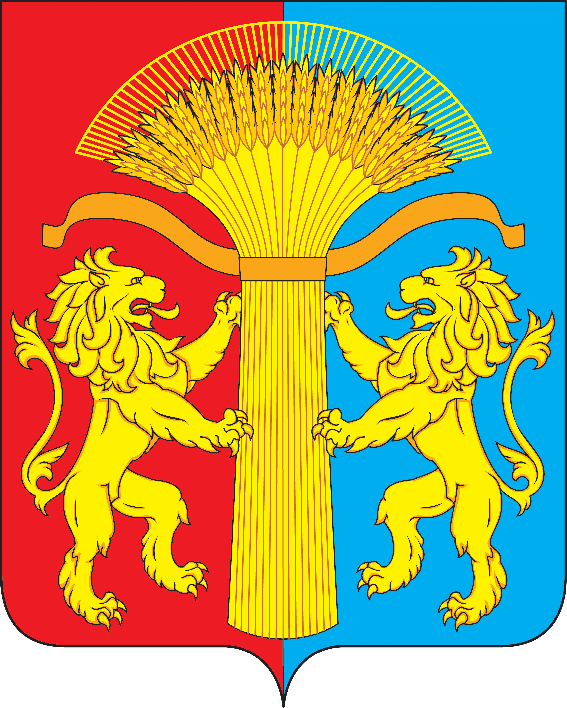 АДМИНИСТРАЦИЯ КАНСКОГО РАЙОНА КРАСНОЯРСКОГО КРАЯПОСТАНОВЛЕНИЕ22.09.2022					г. Канск				№493- пг     О прекращении публичного сервитута в отношении частей земельных участков с кадастровыми номерами: 24:18:1200003:517, 24:18:1200003:717, 24:18:0000000:3792В соответствии со пп.4 п.4 ст. 48 Земельного Кодекса Российской Федерации, рассмотрев ходатайство начальника Федерального казенного учреждения «Федеральное управление автомобильных дорог «Енисей» федерального дорожного агентства» Андреева Андрея Владиславовича о прекращении публичного сервитута, руководствуясь статьями 38, 40 Устава Канского района Красноярского края, ПОСТАНОВЛЯЮ:Прекратить публичный сервитут в целях складирования строительных и иных материалов, размещения временных или вспомогательных сооружений и строительной техники, которые необходимы для обеспечения реконструкции сооружения магистрального нефтепровода Омск-Иркутск, Ду 700 мм, 00,00-195,866 км, кадастровый номер 24:00:0000000:425 и магистрального нефтепровода Красноярск-Иркутск, ДУ 1000 мм, 00,00-195,722 км, резервная нитка река Кан, кадастровый номер 24:00:0000000:426 в интересах Акционерного общества «Транснефть – Западная Сибирь» ОГРН 1025500514489, ИНН 5502020634 в отношении частей земельных участков с кадастровыми номерами: - 24:18:1200003:517, площадью 14815 кв.м., местоположение: Красноярский край, р-н Канский, с.Чечеул;- 24:18:1200003:717, площадью 5714 кв.м., местоположение:663630, Красноярский край, р-н Канский, с.Чечеул, секция 437, контур, 28;- 24:18:0000000:3792, площадью 2 кв.м., местоположение: Россия, Красноярский край, Канский район, Чечеульский сельсовет..       2. Признать утратившим силу постановление администрации Канского района Красноярского края от 21.02.2022 № 055-пг «Об установлении публичного сервитута».       3. Отделу земельно - имущественных отношений администрации Канского района:       3.1 обеспечить проведение государственной регистрации прекращения публичного сервитута в отношении частей земельных участков, указанных в пункте 1 настоящего постановления в органе, осуществляющем государственную регистрацию прав на недвижимое имущество и сделок с ним;     3.2. обеспечить размещение постановления на официальном сайте администрации Канского района в информационно-телекоммуникационной сети Интернет и опубликование в официальном печатном издании «Вести Канского района»;     4. Контроль за исполнением настоящего постановления возложить на заместителя Главы Канского района по оперативным вопросам С.И. Макарова.5. Настоящее постановление вступает в силу со дня подписания.Глава Канского района                                                                     А.А. Заруцкий